Book chapterRecent Trends in Computed TomographyKajal Tyagi1, Akanksha Singh2Abstract:For assessing a variety of clinical illnesses, CT is an essential individual imaging tool. Extreme multidetector CT, iterative reconstruction techniques, binary-energy CT, cone-ray CT, moveable CT, and phase-discrepancy CT are only a few of the significant breakthroughs in CT technology that have recently had or are anticipated to have a significant therapeutic impact. By eliminating the necessity for invasive neuroradiological exams, which are much more expensive per case than CT, it avoids the requirement for hospitalisation and has also decreased the average length of pre-operative stay. With radiation boluses recorded at the skin ranging from less than 1 rem to as high as 9 rem for a single member, plain CT is known as a non-invasive method. Although polytomography is being phased out in favor of high-resolution CT, it is still superior to CT in revealing some really minute anatomical traits. CT is an essential technique for analysing a variety of clinical disorders on an individual basis. Recently, a number of significant developments in CT technology, including as extreme multidetector CT, iterative reconstruction techniques, binary-energy CT, cone-ray CT, moveable CT, and phase-discrepancy CT, have had or are anticipated to have a significant corrective impact. This essay discusses, exemplifies, and discusses the clinical applications of these techniques. Future technologies that fix flaws in these modalities are also investigated.   Keywords: Cone-ray CT, binary-energy CT, High Resolution Computed Tomography, Extreme Multi-detector CT, Iterative Reconstruction, Phase- Discrepancy CT, and Mobile CT.IntroductionX-ray computed tomography (CT), the first of the modern slice-imaging modalities, was made available in clinical settings in 1972. At the time, it was novel to statistically reconstruct images from measurable data and show and archive them in digital form; today, it is commonplace. Despite predictions and expert opinions that glamorous resonance imaging would entirely replace CT in the 1980s, CT has demonstrated a harmonious rising line in terms of technology, performance, and clinical application. The introduction of helical scanning, which signaled the change from slice-by-slice imaging to full volume imaging, allowed CT to not only survive but also grow. Because of the development of array sensor technology in the 1990s, it is now possible to perform CT imaging of whole organs. CT is a highly complex and labor-intensive personal imaging technology. In order to provide excellent case care while optimizing treatment and picture quality, radiologic technologists must be tech-savvy. To create an image of a "slice" or "cut" of material, CT scans combine ionizing radiation, like as x-rays, with an electrical sensor array. A number of x-ray protrusions travel through the object as the x-ray ray rotates around it inside the scanner. CT is based on the abecedarian hypothesis that the viscosity of the towel covered by the x-ray ray may be determined using the attenuation measure.  Computed Tomography Principle A series of x-rays, a form of electromagnetic radiation, is used to create CT scans. A sensor in the scanner measures the difference between x-rays that are absorbed by the body and x-rays that are transmitted through the body as it sends x-rays from a variety of colorful angles towards the case. Attenuation is the term for this. The amount of attenuation, which is given a Hounsfield Unit or CT Number, is dependent on the viscosity of the towel under examination.  The scanner on the opposite side of the body detects less radiation because the high viscosity towel (similar to bone) absorbs more radiation.  Low viscosity towels, which are similar to the lungs in that they absorb less radiation, produce a stronger signal that the scanner can detect.  Using traditional x-rays, the radiographer is given a two-dimensional image that requires manual movement in order to capture the same place from a different perspective. CT, however, can visualise the three-dimensional planes of the human body due to the many fine mechanisms at play. This is accomplished by assembling protrusions from different angles, and a procedure known as reconstruction is used to display the three-dimensional data on a two-dimensional panel.Although not an identical replica of what is being examined, the data collected is similar enough to be useful for medically specific purposes. Depending on the structure being examined, CT reviews can be used with or without discrepancy. For example, it can be used to simulate the circulatory system (for instance, to look for aneurysms, deconstructions, or atherosclerotic illnesses) or to perform a number of specific operations. Intravenous radio fluorescence contrast infusion into the circulation is also useful for these purposes. to determine how unpleasant a growth is.  Around seven twinkles after an intravenous infusion of iodinated CT discrepancy, the discrepancy starts to depart the body through the urine system. A CT Urogram, which is frequently used to substitute an exam, can show the difference in the ureters as they enter the bladder. The degree of x-ray downgrading depends on the viscosity of the fleshy towel. The brightness and disparity of the photographed apkins are subsequently impacted.  High attenuation portions (high immersion) make apkins appear white, while low attenuation portions (low immersion) make apkins appear black. This is quantified using the Hounsfield Scale for radio viscosity.  The majority of CT systems now enable "helical" (sometimes called "spiral") scanning in addition to the "axial" mode, which was previously more prevalent. Similar to this, various CT systems may simultaneously image multiple slices. Similar developments make it possible to image bigger volumes of deconstruction faster. Another technological advancement is electron ray computed tomography, or EBCT. Despite the fact that carrying cross-sectional images is the same for single- and multi-slice CT, the EBCT scanner lacks any moving parts to induce the individual "shots." The EBCT scanner gathers images more quickly than traditional CT scanners as a result.   Configuration of a sensor   Due to mechanical stresses associated with sub alternate gantry gyration lengths and the affair needs of x-ray tubes to generate enough flux for a satisfactory signal-to-noise rate, spiral reviews have become speed bound by the mid-1990s. The next performance improvement came by simultaneously gathering data at various body levels while using more than one row of detectors. With this development, the volume acquisition speed may be increased according to the number of detector rows. Instead of producing a thin slice of x-rays, the x-ray tube used in this method produces a broad beam. By enlarging the collimation to illuminate many rows of detectors, more measurements can be made using the same output of the tube. A very high volume of coverage was first possible with two- or four-row multi-detector row CT (MDCT) scanners, but as the number of detector rows has grown over time, 64-detector row devices are now available. Due to the increased longitudinal breadth of the x-ray beam with MDCT, picture data measurements no longer match to rays orthogonal to the scan axis; therefore, new reconstruction techniques are required to retain image quality and avoid distortions.Each detector row in single-detector row computed tomography (SDCT) operates as a single unit and gives projection data for a particular region with each rotation. By altering the pre-patient collimation of the x-ray beam, SDCT can produce different section widths. Multiple sections can be captured for each rotation thanks to the MDCT detectors' additional z-axis separation. MDCT provides more and quicker z-axis coverage with narrower section widths.Three alternative detector setups were employed by CT manufacturers when four-channel MDCT scanners were first released in the late 1990s: (A) 16 detector rows with a uniform thickness, known as an adaptive array (Siemens and Philips); (B) 8 detector rows with variable thicknesses, thinner rows in the Centre and wider rows on the periphery; and (C) 34 detector rows with two fixed thicknesses, four thinner rows in the Centre and 30 thicker rows on the periphery (i.e., General Electric); It is noteworthy that along the z-axis, detectors in four-channel MDCT systems are arranged into eight to 34 rows. However, since these systems only have four data channels, the maximum number of sections that may be gathered in a rotation is four. When a scan with a narrow collimation is requested, the data is measured using four different Centre detector rows, with an x-ray beam that has been narrowly collimated (for example, 4 1 mm) directed over these central detector rows.The outputs from two or more neighboring detector rows are electronically combined into a single thicker image, and a broadly collimated x-ray beam is used to produce scans with wider section widths. Each of the four data channels has its own detector row. For 2-mm collimation (4 2 mm), for instance, two 1-mm detector rows can be joined into one detector row, whereas three 1-mm detector rows can be combined into 4-mm collimation (4 3 mm).All CT manufacturers adopted hybrid array architecture for 16-channel MDCT, with detector rows that are somewhat thicker in the peripheral and slightly thinner in the Centre. On the other hand, there are significant differences amongst CT manufacturers in the length of the z-axis coverage and the quantity of detector rows.Manufacturers of CT scanners adopted a standard detector row design, this time a uniform array with uniform detector row thicknesses, enabling 64-channel MDCT. The total number of detector rows and z-axis coverage, like with 16-channel MDCT, vary considerably amongst CT manufacturers.Dual-energy CTDual energy computed tomography, commonly known as spectrum CT, uses two different x-ray photon energy spectra to examine materials with varied attenuation properties at various energies. Dual energy data (attenuation values at two energy spectra) can be used to reconstruct a range of image types, in contrast to conventional single energy CT, which produces a single image set.1. Images using weighted averages to simulate single energy spectra 2. Images of attenuation at a single photon energy rather than a spectrum, or virtual mono energetic images3. Examples of material degradation (such as mapping or removing substances known to have attenuating properties, including iodine, calcium, or uric acid) Iodine concentration maps, non-contrast virtual images, iodine elimination, calcium suppression, and non-contrast virtual images.Removal of calcium or uric acid is known as calcium or uric acid suppression, respectively.4. Electron density maps.High Resolution Computed Tomography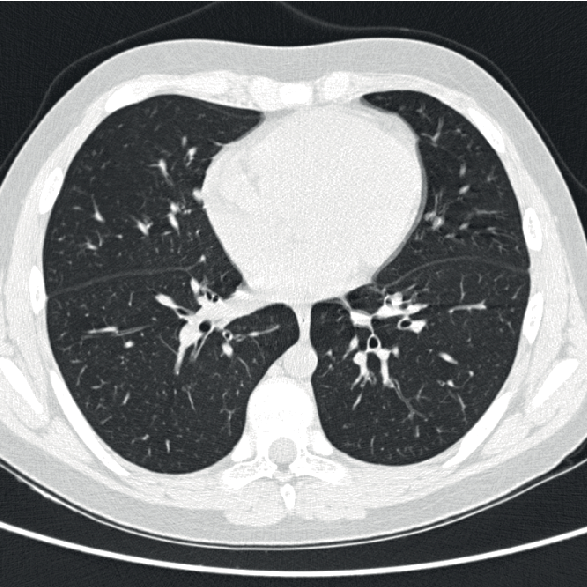                                             High Resolution CT for ChestHigh-resolution computed tomography (HRCT) has changed how radiologists diagnose lung diseases. HRCT interpretation requires an understanding of the secondary pulmonary lobule's anatomy. On HRCT, the secondary pulmonary lobule in both healthy and sick lungs can be detected in many different features. To accurately detect lung disease, volumetric scanning continuously collects data as the person is moved across the CT gantry at a constant speed, without any inter-scan delay. To evaluate specific lung and airway conditions, volumetric helical CT and HRCT can be combined.Since HRCT may detect anomalies that are not clinically significant, its specificity must be weighed against the particular clinical condition. Notably, pulmonary involvement indicated by HRCT and sarcoidosis stage determined by CXR results should not be confounded with the aforementioned classification. When morphologic changes on paired CXR and paired HRCT scans of individuals with sarcoidosis were evaluated, changes shown on serial HRCT demonstrated a higher agreement with pulmonary function test trends than CXR changes in the characterization of disease improvement or progression.Triple phase CTThe triple-phase liver CT technique can be used to assess endocrine tumors, hyper vascular liver metastases, and localized liver lesions.It requires the purchase of a specific delayed phase, portal venous phase, and late arterial phase. Distinct from a four-phase, which also uses a non-contrast series.It can be difficult to distinguish between hepatic lesions on non-contrast scans because to the consistency of the liver tissue on CT; however, this exam helps to solve that problem. A later arterial phase is necessary for the parenchyma to develop optimally since the portal vein delivers 75% of the liver's blood supply and the hepatic artery provides the remaining 25%.can assist in classifying the vascularity of hyper vascular liver lesions. Hepatocellular carcinomas are usually distinguished from other lesions with this test.A hemangioma should match the blood pool in each phase (as the aorta does in the arterial phase, for example), in contrast to a hepatocellular carcinoma, a particularly vascular initial lesion, which will show hyper enhancement in the arterial phase and venous or delayed phase washout.COMPUTED TOMOGRAPHY CREATION OF IMAGESX-Ray PicturesThe act of creating x-rays, transporting those x-rays through tangible objects, and detecting the beam energy that leaves the object is known as x-ray imaging. Atomic-scale interactions, in which each molecule in the object has a cross section for interacting with each x-ray, determine the attenuation of x-rays within an item. This interaction causes a certain proportional reduction in the x-ray flux for each unit distance through the item. As a result, a 60 keV x-ray will often survive if it penetrates 1 mm of water. In 2 mm of water, the chances of survival increase at a 95% rate. Thus, the Lambert-Beer equation's expression of the transmission probability as a function of the overall quantity and variety of material present is exponentially decreasing.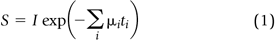 I is the linear attenuation coefficient for each material, S is the number of surviving signal quanta, I is the number of incident signal quanta, and i is the quantity (thickness) of that material present.The relative changes in the signal S over a viewing area create the image in projection x-ray imaging. A 70 kilogram human with an abdomen roughly equivalent to a 20 cm layer of water has a 2% chance of surviving as a single quantum. The chance of survival would drop to 1.98% (a 1% difference) for every additional 2 mm of abnormal structure. Given this small distinction amongst several overlapping biological parts, projection radiography's capacity to represent anatomical features is obviously constrained. S is calculated from these values for direct display in CT imaging after being measured from numerous projections. Significantly more relative contrast between close structures is produced by this method. For instance, a 2-mm calcified nodule may be 200% more visible than nearby tissue on a projection radiograph due to the difference in attenuation coefficient. For picture viewing in Eq. 1, projection x-rays are shown as brightness proportional to changes in the transmitted signal S. The Hounsfield units (HU), which are based on the water attenuation coefficient, are used to represent the image attenuation map in CT. 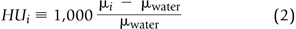 Using Information from a Two-Dimensional Projection for Image Reconstruction:The building blocks of CT image creation are shown through the reconstruction of a 2D image slice from projection measurements. A circle of detectors and an x-ray source around the patient to track the amount of x-ray transmission through the body. The total of all attenuating patient areas along a line from the x-ray source to the detector makes up each measured value. Therefore, the middle of a uniform circular disc with a circular profile will exhibit the most attenuation. Raw projection data is gathered by taking line measurements throughout one revolution of the gantry from various view angles before reconstructing images. The raw projection data results in a sinogram. With the y-axis (rows) representing detector measurements and the x-axis (columns) representing detector measurements at one gantry position, the sinogram can be shown graphically. The pattern in the sinogram image is fascinating, but it is challenging to evaluate because of the overlapping shapes. Therefore, a method for calculating the original picture attenuation is necessary.Consideration of the sinogram and image as a linear algebra problem is a challenging approach to locating the source image. The set of all equations can then be solved for the unidentified picture pixels. Each measurement is an equation that adds up all the image pixels along a ray to the detector. This problem's size is scary since it requires matrix operations that even modern computers struggle to handle because it has 512 512 (or more than one quarter million) variables and 768 1,400 (or more than one million) measures. Iterative algorithms and maximum likelihood optimization are two other mathematical techniques for solving for images, but they are both too computationally intensive for broad clinical use.Filtered back projection is the name of the mathematical technique that made it possible to rebuild CT images.Theoretically (5), the attenuation (image) at any point within the scanner field of view can be calculated by summing a specific weighted combination of the projection measurements if the projection measurements meet certain criteria (they all lie in one plane, they are composed of equally spaced gantry steps that cover at least one half revolution, and the detectors are equidistant and cover the entire object to be reconstructed). A kernel is the name given to this weighted summing technique (for more information, see the part in this chapter titled Reconstruction Kernel). data from detectors close by are subtracted, and data from the detector that caught the pixel right away are added. Filtered back projection is the name of the mathematical technique that made it possible to rebuild CT images.Theoretically (5), if the projection measurements have particular characteristics (they all lie in one plane, they are composed of evenly spaced gantry steps that cover at least one half revolution, and the detectors are equidistant and cover the whole projection), they will be able to estimate the distance between detectors. Different kernels may be built to give clear, crisp images or to reduce noise depending on the application.The weighted summing approach is referred to as a kernel. Data from detectors close by are subtracted, and data from the detector that caught the pixel right away are added. Different kernels can be built to give clean, crisp images or to reduce noise depending on the clinical application. It is possible for computers or specialized hardware modules to implement this method—which was frequently utilized by CT manufacturers in the early days of CT—very effectively, either directly or through the use of Fast Fourier Transform techniques. Using Three-Dimensional Projection Data, Reconstruction of ImagesImage data must be contained to a single plane in order to perform the filtered back projection technique. New reconstruction methods had to be developed since helical CT gathers 3D volumes rather than discrete data sections.Single-Detector Row Spiral Computed Tomography with Linear Interpolation, In spiral scanning, the patient table moves continuously, hence there are few (if any) gantry measurements that are completely comparable and aligned in the same plane for 2D filtered back projection at any given longitudinal or z-location. The speed at which the CT table moves in relation to detector collimation is known as pitch, and the higher the pitch, the more the gantry measurements diverge from the plane. To give a full set of measurements for filtered back projection, missing gantry measurements are inferred using the average of the nearest (in the z-axis) data collected.There are two ways to apply this strategy. One revolution different observations are averaged using the first method, 360LI. This approach linearly interpolates two gantry measurements on either side of the picture plane that are closest to the image plane and 360 degrees apart (i.e., measured in subsequent revolutions) to produce projection data for a target image plane. The issue with the 360LI technique is that it travels a great distance in a single revolution, and if structures alter significantly over this span, blurring or partial volume averaging will happen.	There are two ways to apply this strategy. One revolution different observations are averaged using the first method, 360LI. This approach linearly interpolates two gantry measurements on either side of the picture plane that are closest to the image plane and 360 degrees apart (i.e., measured in subsequent revolutions) to produce projection data for a target image plane. The issue with the 360LI technique is that it travels a great distance in a single revolution, and if structures alter significantly over this span, blurring or partial volume averaging will happen.When using Multi-detector Row Spiral Computed Tomography, Z-Interpolation vs. Z-Filtering: Data measurements were interpreted as a straightforward parallel stack of independent detector rows in the early multidetector row scanners, which had two or four detector rows. In this case, spiral MDCT can directly extend the 360LI and 180LI used in SDCT spiral reconstruction approaches. Then, using sophisticated single-slice rebinning, the row measurements that were closest to the target plane may be utilised to generate planes of measurements using linear interpolation (either 360LI or 180LI). The interpolation calculation is similar to single-row scanning and can be completed rapidly. In the 360LI interpolation approach, rays detected at the same projection angle by different detector rows or in consecutive rows can be used to interpolate. The rotations of the scanner are spaced by 360 degrees. Direct and complementary rays can both be used in the 180LI reconstruction method for spiral interpolation. Many mathematical techniques, including z-interpolation and z-filtering, were offered by CT scanner manufacturers for the purpose of weighing and interpolating neighboring rays for the target image plane.Cone Beam Reconstruction Using Flat-Panel Computed Tomography or Broad Beam Multi detectorThe cone-beam angle between detector rows must be considered when there are more than four detector rows. Some manufacturers expand and modify nutating-section techniques for picture reconstruction. These techniques break the 3D reconstruction process down into a succession of conventional 2D reconstructions on slanted intermediate picture planes, giving them the opportunity to make use of tried-and-true and incredibly quick 2D reconstruction methods. Siemens' adaptive multiplanar reconstruction and GE Medical Systems' weighted hyper planar reconstruction are two examples. The Feld Kamp approach, a rough 3D convolution back-projection reconstruction initially developed for sequential scanning, has been modified for multisection scanning by other manufacturers (Toshiba, Philips).This technique accounts for the cone-beam shape of the measurement rays by back projecting them onto a 3D volume along the lines of measurement. On the other hand, three-dimensional rear projection is computationally challenging and requires the employment of specialised technology to achieve appropriate image-reconstruction times. The creation of techniques that take into consideration the cone-beam geometry of x-ray measurement is a current research area.Analytics ImagingThe most important metric for an imaging system is image quality, yet it is challenging to describe and quantify. In healthcare settings, image quality is frequently evaluated qualitatively and subjectively. Signal, resolution, distortion, and noise are the four primary information flow metrics that communication theory uses to explain system performance. Common quantitative and objective criteria used to describe image quality include spatial resolution, contrast resolution, temporal resolution, noise, and artifacts. These parameters, which are affected by scan factors and CT scanner equipment, are widely used to assess a CT scanner's performance.SignalA image represents a map of some physical quantity that has been either directly measured or generated through measurements. The visual signal can be continuous, like in a 35-mm photograph or screen-film x-ray, or discrete, such in a medical image shown on a computer screen. The CT acquisition process measures the attenuation of the x-ray beam, which is comparable to a projection x-ray. An electrical signal that is continuous in nature and represents the flow of x-ray energy is converted into a discrete digital value. These measurements are used to create a digital image that represents the substance's attenuation coefficient. The pixels (image components) that make up the map are frequently arranged in a square array with 512 pixels on each side. The 3D map is converted into a collection of voxels (volume components) when several slices are joined to create volume data sets. Although the reconstructed images are typically 8- or 12-bit data (providing a range of up to 4,095), the original measurements may be 16-bit data (offering a range of values spanning a factor of 64,000). The signal is thought to be linear with respect to the physical characteristics of the thing being displayed. For instance, the pixel value is multiplied by two when the density of the contrast medium in a voxel is doubled.Information is present in the picture signal as patterns of image change. Contrast, which is the difference between local values and surrounding values, determines the size of such a change. Refrences:Brooks RA, Di Chiro G. 1976. Principles of computer assisted tomography (CAT) in radiographic and radioisotropic imaging. Phys. Med. Biol. 21:689–732.Berrington de González A, Mahesh M, Kim KP, Bhargavan M, Lewis R, et al. 2009. Projected cancer risks from computed tomographic scans performed in the United States in 2007. Arch. Intern. Med. 169:2071–77.Wiest PW, Locken JA, Heintz PH, Mettler FA Jr. 2002. CT scanning: a major source of radiation exposure. Semin. Ultrasound CT MR 23(5):402–10.Rogalla P, Kloeters C, Hein PA. 2009. CT technology overview: 64-slice and beyond. Radiol. Clin. North Am. 47(1):1–11.Daniel Ginat, Rajiv Gupta July 2014 Advances in Computed Tomography Imaging Technology, Annual Review of Biomedical Engineering 16(1):431-53 .DOI:10.1146/annurev-bioeng-121813-113601,PubMed.Panelronald Booij, Ricardo P.J. Budde, October 2020, Volume 131,109261 Technological developments of X-ray computed tomography over half a century: User’s influence on protocol optimization, European Journal of Radiology https://doi.org/10.1016/j.ejrad.2020.109261.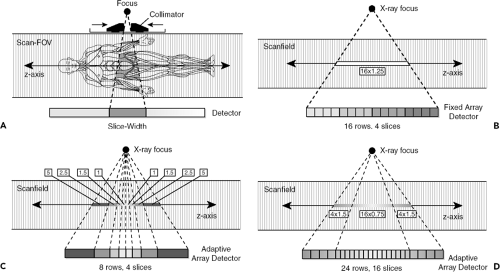                                      Multi-detector computed tomography configurations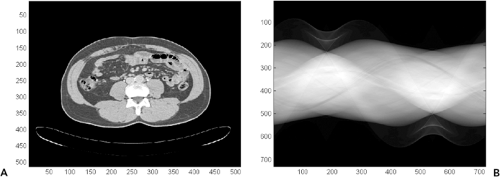 A slice of the abdomen with its Sinogram